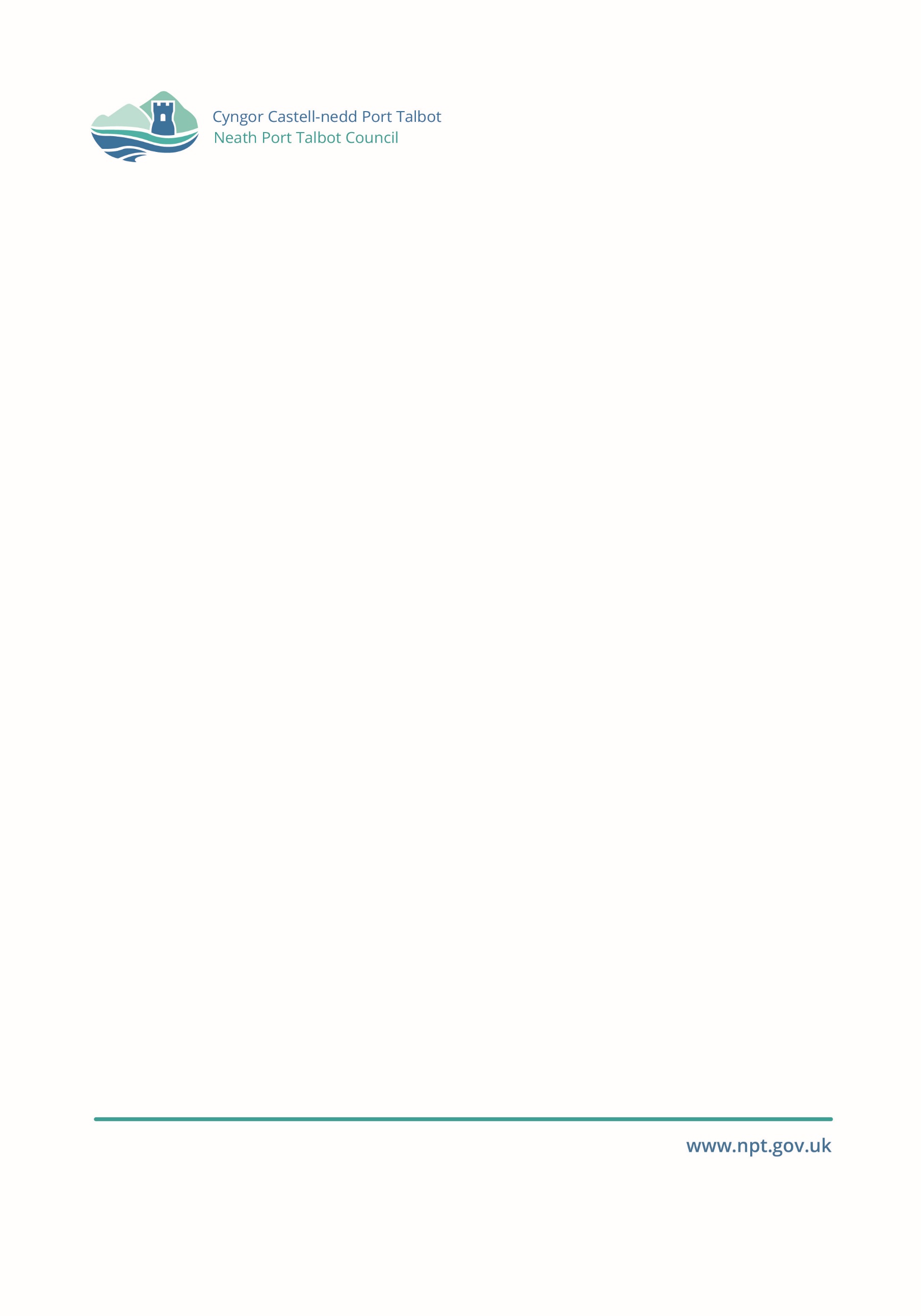 Adult ServicesRespite Allocation PolicyJune 2019 This document is also available in WelshBuilding Safe and Resilient CommunitiesIntroductionNeath Port Talbot Council (‘the Council’) is committed to ensuring that all people with an assessed eligible care and support need receive high quality, sustainable and personalised responses to meet that need and help them to achieve their agreed personal outcomes. The Council recognises the important role of carers and the need to support their well-being through a range of interventions as identified by a Carer’s Assessment.This policy has been developed to provide a strategic approach to delivering respite that is consistent, transparent and clearly outlines the framework through which the Council provides respite services. The policy applies to all adults aged 18 years and above who are currently or become eligible for respite provided directly or commissioned by the Council. There is separate provision for meeting the needs of Young Carers who are, therefore, not covered by this policy.What is Respite?Respite means a carer and the person they care for being supported to have a valuable break from the normal routine and demands of their caring situation. The need for respite may be identified via a Carer’s Assessment as part of a person’s eligible need to support them to care for a family member, partner or friend. Respite should deliver positive outcomes for all those involved in the caring relationship. Outcomes might include:A break from day-to-day routinesTime to rest and recharge the batteriesCarers and the people they care for will have improved well-beingStrengthened relationships and opportunities to maintain friendshipsTime to pursue personal interests, leisure or cultural activitiesThe cared for person will have opportunities to socialise and explore their own hobbies away from the carerGreater independence and self-confidenceCarers will feel better supported to sustain their caring roleCarers who are less likely to ask for support will feel better supported and more aware of sources of helpAims of the PolicyThe policy aims to provide clear, fair and equitable eligibility criteria for unpaid carers and those they care for to access respite services. For the purposes of this document, unpaid carers are people who support a family member, partner or friend, but are not employed to do so. The person cared for and/or the unpaid carer may be in receipt of welfare benefits such as Attendance Allowance or Carer’s Allowance; however, such benefits are excluded from the consideration of eligibility for respite.Legal FrameworkThe Social Services and Well-being (Wales) Act 2014 (‘the Act’), together with Regulations made and Codes of Practice and Guidance issued under it, is the legislative framework that sets out the Council’s duties in meeting an individual’s need for care and support, or support in the case of a carer, following an assessment. The Council will have a duty to meet that need if the need meets statutory eligibility criteria and cannot be met by the person’s own resources or community resources. The Well-being of Future Generations (Wales) Act 2015 outlines principles and ways of working which include the responsibility for ensuring sustainable developments for individuals to connect with their local communities and the needs of the present being met without compromising the ability of future generations to meet their own needs. This links directly to the well-being principles underpinning this policy.Policy StatementThis policy outlines how the Council will ensure a consistent and equitable way of supporting carers through the provision of respite by setting out the criteria that will be used to assess how adults access respite services identified in a Carers Assessment or review.Types of Short BreakRespite services have changed. They no longer have to mean a bed in a care home for the person cared for. They can take many forms and be used for many things, such as shopping, socialising or enjoying a hobby.A break could be, for example:A one-off occasion to recharge your batteriesA regular hour to yourselfDaytime or overnight respitePrinciples of Providing a ServiceThe following principles will apply:The receipt of social care and support services is based on eligibility. All adults over the age of 18 years have the right to request an assessment of their need either as a potential service user or as a carer of someone who needs care and support. Once an assessment has been completed a decision will be made as to which needs someone has that are eligible to be met according to prevailing Welsh Government legislation.  The Act, and the Regulations, Guidance and Codes of Practice issued under it, stress the importance of supporting a wide range of social enterprises and third party organisations to provide care and support in the local community. Wherever possible, the Council will look and see whether identified eligible needs can be met in a less formal way by family, friends, neighbours and the wider community. This does not mean that the Council will only meet needs which cannot be met in these other ways, but we will look at the full range of possibilities.When commissioning services, the Council will make a determination as to what interventions can best meet the person’s identified assessed needs and agreed desired outcomes in a way that is equitable and sustainable, whilst offering maximum choice and control in regards to the care and support they receive. That people are expected to pay what they can afford for the services that they receive, taking full account of any income, savings and assets that they have in accordance with the Charging and Assessment regulations.The provision of respite should make a difference to the lives of both carers and those cared for, improving the quality of life and well-being of both, and supporting the caring relationship to allow carers to continue to care.Carers, and those they care for, are at the centre of planning the respite which should be personalised as far as possible to their individual needs.Eligibility CriteriaA carer is a person who provides, or intends to provide, a substantial level of unpaid care on a regular basis to a person with eligible needs for care and support.All carers aged 18+ years providing care within Neath Port Talbot are eligible for a Carers Assessment (or review) and, if required, an outcome based support plan which reflects how the proposed support meets identified outcomes.All assessments and reviews will be conducted in accordance with the 2014 Act, Regulations and Codes of Practice and should reflect the realities and needs of the individual situation. When assessing the need for, and amount of, respite the following matters are likely to be relevant (though this is not an exhaustive list):Time spent caring each weekWhether the health, well-being and quality of life of the carer or the person receiving care is under strain and is likely to be improved by the provision of respiteThe carer’s age in so far as relevant to their capacity to provide careWhether they are a sole carerWhether the carer cares for more than one personWhether the caring role involves broken sleepImpact of caring on the carer’s employment and social engagement (or prospects of these)Exceptional circumstances should be explored during the Carer’s Assessment or review and the cared for person’s Care and Support Plan assessment or review.A carer will generally be eligible for respite services if the assessment (or review) identifies outcomes that can only be met through the provision of respite commissioned or provided directly by the Council.Allocation As a starting point, the amount of respite allocated will be based on an assessment undertaken by an appointed Care Manager using the Council’s Respite Allocation Tool (Appendix 1). Allocations of respite provision as above will then be ‘reality checked’ against a carer’s specific circumstances to ensure that what is proposed is likely to meet the assessed need and agreed desired outcomes. Whilst there is no implied upper limit to the number of respite nights available to an individual, it is worth highlighting that an amount greater than 56 nights per year can adversely affect certain benefits such as Carer’s Allowance.All staff need to remind carers that if they cancel their planned respite, they need to give as much notice as possible. This is to ensure that scarce respite resources are not left vacant when, with sufficient notice, they might have been made available to someone else in need. Furthermore, there is no guarantee that requests for specific dates within residential respite units can always be met. Preference for Particular AccommodationThe 2014 Act recognises the importance of persons in need of care and support being able to express an element of choice around the meeting of need. Where a person receives ongoing care and support, or long term residential care provided or facilitated by the Council, we do our best to ensure that element of choice. The short term and intermittent nature of respite care, coupled with the need to ensure the continued availability of respite provision by guaranteeing funding levels to providers, prevents the Council from commissioning a range of providers, so we cannot offer the same level of choice of commissioned services. An element of preference/choice is, however, maintained through the offer of Direct Payments (see Section 12 below).Currently, the Council’s designated provider of:Overnight respite for older people is Plas Bryn Rhosyn.Overnight nursing respite is Gnoll Nursing Home.Overnight respite for people with complex needs, including learning disabilities, is Trem Y Mor. Principles of Charging for ServicesThe maximum amount which a person may be charged as a contribution towards the cost of non-residential care and support, which by definition includes respite care, is set by the Welsh Government by regulation. Individual liability to contribute to the cost of respite, up to the maximum figure from time to time, will be calculated in accordance with Regulations.  Direct PaymentsDirect Payments will be offered to promote, where possible, flexibility in the provision of respite. A carer can choose a Direct Payment from the Council to commission care and support from providers of their choice. This can give the carer more choice, control and flexibility over how they receive respite. When the Direct Payment for respite services is used to fund residential care, Shared Lives or community based services, the person  will be charged according to the Council’s ‘Residential and Non-Residential Care Charging Policy’ at the time when the respite is taken. The Council will be concerned to see that the care and support services purchased meet the assessed need and achieve agreed personal outcomes but, beyond that, it is entirely a matter for the person to decide whether they wish, and are able, to purchase more costly care and support at their own expense. The need for the Council to ensure availability for respite placements through the block funding of places, as explained in Section 10 above, means that it is not possible, save in exceptional circumstances, for Direct Payments to be used to purchase respite care at the properties named in Section 10. Transition PeriodIt is anticipated that most carers will be moved onto the new allocation immediately following review.However, it is recognised that for people who are allocated a significantly lower allocation of nights than they currently receive and who would find it particularly difficult to cope with an immediate full reduction it may be reasonable to maintain a higher, but steadily reducing, level of respite support during a transition period, particularly when the current level of provision has been in place for a long time. In these exceptional circumstances, which will be considered on an individual basis, a phased approach may be taken. Review of ServiceAll care and support packages which include respite services will be subject to a minimum of an annual review to ensure they remain the most appropriate option for meeting the carer’s assessed needs. This will include, where applicable, taking into consideration the previous year’s allocation and take up. Complaints / Appeals ProcedureShould a person who accesses services or their carer wish to challenge any decisions made, (s)he should refer to the Council’s appeals procedure. This process has a clear route of appeal and timescale for handling appeals.  Individuals and/or their carers should be provided with information explaining how to complain about Social Services in Neath Port Talbot, which is available in accessible formats and different languages. The leaflet and details of the complaints procedure can also be accessed online via the Council’s website www.npt.gov.uk. The dedicated Adult Services Complaints telephone number is (01639) 763445, or via email: complaints@npt.gov.uk  Review of the PolicyThe policy reflects the Council’s current position and will be reviewed annually.ResourcesPaying for Residential and Community Care: https://www.npt.gov.uk/1290 Appendix 1 – Draft Respite Allocation ToolPlanned respite is provided if it is determined from an individuals’ and carer’s assessment that they have eligible care and support needs that can only be met by the provision of planned respite. By meeting needs with planned respite provision this contributes to prevent the breakdown of the family situation by enabling carers to have regular breaks from their caring role.Principles for AllocationThe number of overnight stays offered should, whenever possible, correspond with the needs of the service user and/or their carer.The level of disability, illness or frailty of the service user is not necessarily an indicator of the number of overnight stays required. Other factors may have more significance, e.g. health of carer, or be less noticeable, e.g. sleeping patterns.The allocation of overnight stays must be equitable, i.e. people with similar needs should receive a similar level of service.Please complete all sections to ensure an appropriate decision can be made.Name:							Client ID Number:Address:						DOB:Carer details:Does the service user receive any other provision?Please specify number of days / hours per week:0-3.5 hours = ½ day; More than 3.5 hours = 1 dayWhat level of physical care do you provide to meet the service user’s personal care and daily living needs?Does the service user have any complex medical needs that require medical intervention or supervision?Does the service user display any behaviour that you find difficult to manage or that is very disruptive to you or your family? Yes / NoDo you receive any support to manage these behaviours?Carer’s DetailsHow many people care for the service user?Do you care for anyone else who has a disability or serious illness?Do you have any health related problems that impact on your ability to carry out your caring role?Exceptional Circumstances This should include additional information and any frequent complex night time support needs.Do you care for anyone else who has a disability or serious illness?Do you have any health related problems that impact on your ability to carry out your caring role?Night time support needsFrom the exceptional circumstances:Day servicesNumber of DaysSitting/supportNumber of HoursDirect PaymentsNumber of HoursHome care supportNumber of HoursWeekly equivalentScore0 days31-2 days23-4 days15+ days0Level Criteria ScoreVery HighService user is completely dependent in all areas of personal care and daily living and needs moving and handling3HighService user is dependent in many areas of personal care and daily living tasks, but can complete some with support or supervision2MediumService user is independent in most areas with verbal prompts and support1LowService user is independent in all areas with minimal support0Comments:Comments:Comments:Level Criteria ScoreVery ComplexAny medical condition that requires specialist medical intervention3Complex Any medical condition that requires specialist medical training to manage the condition2Low Some level of medical supervision is required1None No health issues, but may need prompts/support with medication0Comments:Comments:Comments:Level Criteria ScoreHigh Behaviours that pose a predictable risk to self or others. The risk assessment indicates that planned interventions are effective in minimising but not always eliminating risks. Compliance is variable but usually responsive to planned interventions.3Medium Behaviours that follow a predictable pattern. The risk assessment indicates a pattern of behaviour that can be managed that does not pose a risk to self or others. The person is nearly always compliant with care.2Low Some incidents of challenging behaviour. The person is compliant with the care they receive1None No evidence of unpredictable behaviours.0Comments:Comments:Comments:Lone Carer2Two Carers1Other (please specify)0Yes 1No 0Yes 1No 0Scoring AllocationMaximum Score is 16Low: up to 5 points =Medium: 6 - 10 points = High: 11 – 16 points = Level Criteria ScoreLow Low level of care/supervision to another person.1Medium Carer provides care to another person(s). Other person requires moderate level of care.2High Carer provides high level of support to another person(s). This will include the other person having complex medical health conditions that require a high level of intervention.3Comments:Comments:Comments:Comments:Level Criteria ScoreLow Carer has low level health conditions that have low impact on their caring role.1Medium Carer has more complex health related conditions that will have some impact on their caring role.2High Carer has a high level of health conditions that will have great impact on their caring role.3Comments:Comments:Comments:Comments:Level Criteria ScoreLow Cared for has low level night time support needs that require little intervention.1Medium Cared for has moderate night time support needs that require some intervention or support.2High Cared for has complex night time support needs that require regular intervention during the night.3Comments:Comments:Comments:Comments:Scoring AllocationMaximum Score is 9Low: score 1-3 points =Medium score: 4-6 points = High score: 7-9 points = 